Smokeroom 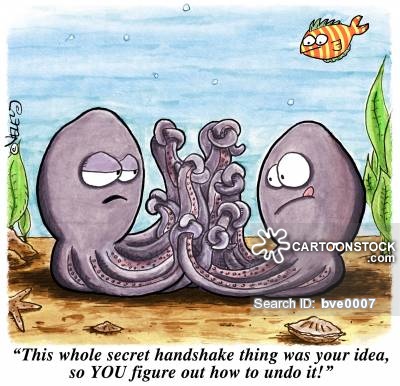 on the Kyle     /12By Ted Russell Describe the sights and sounds of the smokeroom.   /1What do you think a “smokeroom” is? /1When does this poem take place?  What clues are given to the time period.  Be specific. /2The story is believable up to a point.  At what point does it seem that the narrator begins to exaggerate the facts? /1Why is this a narrative poem?   Give examples that support your response. /1Identify a colloquial expression from the poem and explain its meaning in the context of the poem. /1Identify each of the following from the poem: /3CharactersInitial incidentConflictRising actionClimaxResoulutionIdentify the rhyme scheme of the poem.  Does a regular rhyme scheme make the poem easier to read or more difficult.  Explain your opinion. /2